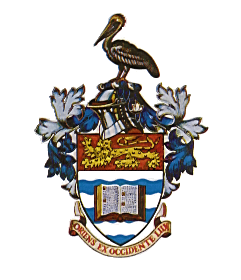 THE UNIVERSITY OF THE WEST INDIESST. AUGUSTINE, TRINIDAD AND TOBAGO, WEST INDIES1 GENERAL INFORMATION SUMMARY2 COURSE OVERVIEW 2.1 Course DescriptionThis course seeks to provide students with a relatively strong foundation in integration theory, measurement and policy. The materials will be delivered via a series of face to face lectures and supported by structured tutorials. The course will discuss the critical theoretical concepts in integration developed by Balassa, Bhagwati, Panagariya, Cooper-Massell. Economic Integration is a course that is no doubt aligned to the Department’s mission of delivering quality research and teaching of the economics of development for small island states as it focuses the case study aspect of the course on such economies. Even further than this, it is expected that the mode of the delivery of the course material would allow for healthy discussions on region specific issues as it applies to the course.2.2 RationaleThe course exists so that students can better understand the fundamentals of what regional integration is about particularly for small open economies like those in the Caribbean. International trade is an integral part of every country’s economy. Thus it is important to understand the dynamics of what a country exports and imports and its relations with its trade partners. It is also important to grasp the interconnections between economies particularly as the world becomes more integrated. The course offers practical interaction of theory via the case studies discussed in the classroom. Indeed such a course which is regional in scope is practical and useful to young economists in developing their knowledge base of the region. This is a third year undergraduate course and is geared to those students who have a general interest and affinity for trade and economic integration issues.2.3 Aims/GoalsTo equip students with an adequate set of tools; theoretical and practical to understand the dynamics of regional trading blocs.2.4 Learning Outcomes/ObjectivesAt the end of this course, the students will be able to: Demonstrate an appreciation for the regional integration issues as it affects Caribbean development. Demonstrate an appreciation for discussions on regional integration and trade related challenges facing the Caribbean region. 2.5 Learning Outcomes Guide2.6 Course-to-Programme Learning Outcomes Checklist3 COURSE ASSESSMENT LINKAGE OF ASSESSMENT METHODS TO LEARNING OUTCOMESGuidelines for submissionFont: Times New Roman, pitch 12 Line Spacing: Single Line Spacing Length: No more than 1000 words All assessments much be submitted via the elearning platform4 TEACHING METHODS5 COURSE CALENDAR6 READINGS/RESOURCES - ONLINE AND PRINT6.1 Required/EssentialHosein, R. and M. Franklin. 2014. Informal Commercial Importers in the CARICOM, UWIPRESS.Hosein, R. 2013. Applications of International Trade Theory: The Caribbean Perspective, UWIPRESS.Tewarie, B. and R. Hosein. 2007. Trade, Investment and Development in the Contemporary Caribbean, Ian Randle.6.3 OtherSupporting readings/lecture notes will be provided to the class7 POLICIES AND ADDITIONAL INFORMATIONAttendance policyIn accordance with University of the West Indies General Examination Regulations and Faculty of Social Sciences Regulations, students who attain less than 75% of lecture or tutorial attendance may be debarred from writing the final examination.January 2021Course titleECONOMIC INTEGRATIONCourse codeECON 3020Course proposer DEPARTMENT OF ECONOMICSCourse type ELECTIVELevel YEAR 3Semester in which course will be offered: SEMESTER 2Course Provider DEPARTMENT OF ECONOMICSCredits 3Pre-requisites ECON 2000, ECON 2001Teaching Methods Lectures TutorialsEstimated Study Hours Hours/week: Lectures: 2Tutorials: 1Independent Study (reading, revising, etc.): 8 Online: 5 Total no. of assessments 2Instructor information Name of instructor(s): Dr. Roger Hosein Office address and phone: Room 218 Social Sciences E-mail address: Roger.Hosein@sta.uwi.eduPhone Contact: 662-2002 ext 83041Office hours: To be announcedCommunication policy – The preferred method of communication is via email Upon successful completion of ECON 3020, students will be able to: Cognitive Domain Psychomotor Domain Affective Domain Demonstrate an appreciation for the regional integration issues as it affects the Caribbean development. Knowledge, Comprehension Articulation Valuing Demonstrate an appreciation for discussions on regional integration and trade related challenges facing the Caribbean region. Application, Analysis, critical thinking Articulation Valuing Programme Level Learning OutcomesAt the end of the programme students will be able to: LOs applicable to Course ECON 3020 Knowledge Level Students will be able to recall and reproduce the material they have been exposed toSkill/Competence Level Students will be able to interpret the material they have been exposed toProfessional Competence/Attitude/Personal Characteristics/Affect Students will be able to apply the theories to specific case studies and current Caribbean realities.Assessment MethodLearning OutcomesLearning OutcomesWeighting %Assessment DescriptionAssessment MethodLO1LO2Weighting %Assessment DescriptionCoursework project100%Students will be required to undertake short answer and multiple choice questions throughout the semester Method Description Face-to-Face LecturesThe main mode of teaching will be via face-to-face lectures. Cases and group discussions will also be used.TutorialsTutorial sessions provide further elucidation of course content Week Topics Readings/Resources 1Introduction and Course Overview Readings/Lecture notes will be provided to the class2From Federation to CSMEReadings/Lecture notes will be provided to the classChernick, S. E. 1978. The Commonwealth Caribbean: The Integration Experience: Report of a Mission Sent to the Commonwealth Caribbean by the World Bank. Baltimore: Johns Hopkins University Press and The World Bank.Brewster, H. and C. Thomas. 1967. The Dynamics of West Indian Economic Integration. Mona: Institute of Social and Economic Research.Girvan, N. 2010. “Caribbean Community: The Elusive Quest for Economic Integration.” In Growth and Development Strategies in the Caribbean. Barbados, Alleyne, F., D. Lewis-Bynoe and X. Archibald (Eds.). Caribbean Development Bank 2010: 199-218.Mordecai, J. 1968. Federation of the West Indies. Evanston: Northwestern University Press3Macroeconomic Overview of CARICOM EconomiesReadings/Lecture notes will be provided to the classInter-American Development Bank, Caribbean Region Quarterly BulletinUNECLAC, Preliminary Overview of Caribbean Economies 4The Theory of Economic IntegrationReadings/Lecture notes will be provided to the classViner, J. 1950. The Customs Union Issue. Carnegie Endowment for International Peace, New York.Khadan, J. and R. Hosein. 2013. “New Empirical Insights into the “Natural Trading Partner” Hypothesis for CARICOM Countries.” Munich Personal RePEc Archive Paper No. 50493. 5Regional Economic Partnership Agreements: The CARIFORUM ExperienceReadings/Lecture notes will be provided to the classGreenaway, D. and C. Milner. 2003. "A Grim REPA?" University of Nottingham Internationalization of Economic Policy Research Paper. Vol. 03. no. 30.Greenaway, D. and C. Milner. 2006. “EU Preferential Trading Arrangements with the Caribbean: A Grim Regional Economic Partnership Agreements?” Journal of Economic Integration 21 (4): 657-680.Nicholls, S., J. Christopher-Nicholls, and P. Colthrust. 2000. “Evaluating the Fiscal Impact of a Regional Partnership Agreement between the European Union and CARICOM.” Bhagwati, J., Greenaway D., and Panagariya, A., (1998), “Trading Preferentially: Theory and Policy”. Economic Journal 108(449), 1128-1148. Hosein R. 2008. “CARIFORUM-EU Economic Partnership Agreement: The welfare impact and implications for policy in Trinidad and Tobago.” Journal of Business, Finance & Economics In Emerging Economies 3(1): 217-248. 6The Rapid Growth of BRICS and Implications for the CARICOM RegionReadings/Lecture notes will be provided to the classKhadan, J. and R. Hosein. 2012. The Impact of Emerging Markets (BRICs) on CARICOM. Bank of Valletta Review 45(Spring).7Intra - Industry Trade: Applications to a Small Integration BlocReadings/Lecture notes will be provided to the classHosein, R. and R. Seecharan. 2013. Bilateral Marginal Intra Industry Trade (MIIT): Selected Caricom Cases. Global Development Studies 7(1-2): 1-36.8Market access: Trade Facilitation and Aid for Trade Integration in the CARICOMReadings/Lecture notes will be provided to the class9Strengthening CARICOM regional integration in the 21st century – A survey of key studies and their recommendationsReadings/Lecture notes will be provided to the classBourne, C. 1988. “Caribbean Development to the Year 2000: Challenges, Prospects and Policies.” Commonwealth Secretariat, London.Bonnick G. 2000. “Toward a Caribbean Vision 2020: A Regional Perspective on Development Challenges, Opportunities and Strategies for the Next Decade”. Washington, D.C., World Bank - Caribbean Group for Cooperation in Economic Development.OECS. 2000. “Toward an OECS Development Strategy.” Available at: http://www.unicef.org/lac/spbarbados/Planning/Regional/general/DevstrategyOECS_.pdfCaribbean Trade and Adjustment Group. 2001. “Improving Competitiveness for Caribbean Development.” Report for the Caribbean Trade and adjustment group prepared at the request of the CRNM and the CARICOM Secretariat (CRNM/CTAG/Final report/Rev2/08/01, Christ Church, Barbados.World Bank. 2005. “A Time to Choose: Caribbean Development in the 21st Century”. Caribbean Country Management Unit, Poverty Reduction and Economic Management Unit, Latin America and the Caribbean Region. Washington, D.C10Unpausing the CSME: The way forwardReadings/Lecture notes will be provided to the classGirvan, Norman. 2012. “On The Left: CSME based on faulty concept.” Available at: http://www.nationnews.com/print/237244/.Girvan, Norman. 2013. “Reinventing The CSME”, Address to The Caribbean Association of Judicial Officers 3rd Biennial Conference Accra Beach Hotel, Bridgetown, Barbados 27 September 2013. Available at: http://www.normangirvan.info/wp-content/uploads/2013/09/CAJO-ADDRESS-By-Girvan.pdfMcLean, S. 2014. “CARICOM Regional Integration: A Critical Assessment and Recommendations for the Way Forward”. Working Paper. United Nations Economic Commission for Latin America and the Caribbean, Port of Spain, Trinidad.McLean, S. and G. Downes. 2013. Caribbean Community Regional Aid for Trade Strategy 2013–2015. CARICOM Secretariat, Guyana.11Economic Integration and the informal sector: The role of Informal commercial importers: Case Caribbean Higglers Readings/Lecture notes will be provided to the classHosein, R. and M. Franklin. 2014. Informal Commercial Importers in the CARICOM, UWIPRESS.12Economic Integration through Sports: Olympics, Athletics and building social cohesion in CARICOM.Readings/Lecture notes will be provided to the classHosein, R., N. Paul, and J. Khadan. 2013. “An assessment of the factors determining medal outcomes at the Beijing Olympics and implications for CARICOM economies.” Social and Economic Studies, March-June 2013, volume 62, issue ½.13Course Review; Clarification of Issues etc. 19 	“Any candidate who has been absent from the University for a prolonged period during the teaching of a particular course for any reason other than illness or whose attendance at prescribed lectures, classes, ... tutorials, ... has been unsatisfactory or who has failed to submit essays or other exercises set by his/her teachers, may be debarred by the relevant Academic Board, on the recommendation of the relevant Faculty Board, from taking any University examinations. The procedures to be used shall be prescribed in Faculty Regulations.”“97.      (i)      	Cheating shall constitute a major offence under these regulations.(ii)     	Cheating is any attempt to benefit one’s self or another by deceit or fraud.(iii)    	Plagiarism is a form of cheating.(iv)       Plagiarism is the unauthorized and/ or unacknowledged use of another person’s intellectual effort and creations howsoever recorded, including whether formally published or in manuscript or in typescript or other printed or electronically presented form and includes taking passages, ideas or structures from another work or author without proper and unequivocal attribution of such source(s), using the conventions for attributions or citing used in this University.103.     (i)      	If any candidate is suspected of cheating, or attempting to cheat, the circumstances shall be reported in writing to the Campus Registrar. The Campus Registrar shall refer the matter to the Chairman of the Campus Committee on Examinations. If the Chairman so decides, the Committee shall invite the candidate for an interview and shall conduct an investigation. If the candidate is found guilty of cheating or attempting to cheat, the Committee shall disqualify the candidate from the examination in the course concerned, and may also disqualify him/her from all examinations taken in that examination session; and may also disqualify him/her from all further examinations of the University, for any period of time, and may impose a fine not exceeding Bds$300.00 or J$5000.00 or TT$900.00 or US$150.00 (according to campus). If the candidate fails to attend and does not offer a satisfactory excuse prior to the hearing, the Committee may hear the case in the candidate’s absence.”Grading System